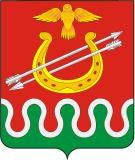 Администрация Боготольского районаКрасноярского краяПОСТАНОВЛЕНИЕг. Боготол                           «01 » августа 2013 года	                                                                         № 550 -пО внесении изменений в Постановление  администрации Боготольского района  от 26.04.2013 №310-п «Об утверждении  Долгосрочной  целевой  программы  «Поддержка социально ориентированных некоммерческих организаций  Боготольского района на 2013-2015 годы»   	В соответствии с Постановлением правительства Красноярского края от 01.07.2013 № 326-п «Об утверждении распределения субсидий между муниципальными образованиями Красноярского края на реализацию муниципальных программ поддержки социально ориентированных некоммерческих организаций в 2013 году» и выделением Боготольскому району субсидии в размере 190,0 тыс. рублейПОСТАНОВЛЯЮ: 1. Внести   в Постановление  администрации Боготольского района  от 26.04.2013 №310-п «Об утверждении  Долгосрочной  целевой  программы  «Поддержка социально ориентированных некоммерческих организаций  Боготольского района на 2013-2015 годы» следующие изменения:- в разделе 1 «Паспорт  программы» строку «Объемы и источники финансирования Программы» изложить в следующей редакции:- в разделе 2 «Обоснование программы»пункт 2.6. «Перечень программных мероприятий» изложить в новой редакции, согласно приложению №1 к постановлению,пункт 2.7. «Обоснование финансовых, материальных и трудовых  затрат (ресурсное обеспечение Программы) с указанием источников финансирования» изложить в следующей редакции: «Мероприятия Программы предусматривают их реализацию за счет средств районного и краевого бюджетов.Объем расходов из средств районного бюджета на реализацию мероприятий Программы на 2013 – 2015 годы составляет 120,0 тыс. рублей, в том числе по годам:2013 год – 40,0 тыс. руб.2014 год – 40,0 тыс. руб.2015 год – 40,0 тыс. руб.Объем расходов из средств краевого  бюджета на реализацию мероприятий Программы на 2013 – 2015 годы составляет 190,0 тыс. рублей, в том числе по годам  2013 год – 190,0 тыс. руб.2014 год – 0,0 тыс. руб.2015 год – 0,0 тыс. руб.»2.  Опубликовать настоящее постановление  в периодическом печатном издании «Официальный вестник Боготольского района».3.  Разместить на официальном сайте администрации Боготольского района в сети Интернет  www.bogotol-r.ru.4.   Возложить контроль за исполнением постановления на заместителя главы по социальным, организационным вопросам и общественно-политической работе Недосекина Г.А.5. Постановление вступает в силу в день, следующий за днем его официального опубликования.Глава администрации Боготольского района				                                       Н. В. КраськоОбъемы и источники финансирования ПрограммыВсего на реализацию программы планируется 120,0 тыс. рублей за счет средств районного бюджета, в том числе по годам:2013 год – 40,0 тыс. руб.2014 год – 40,0 тыс. руб.2015 год – 40,0 тыс. руб.190,0 тыс. рублей за счет средств краевого бюджета, в том числе по годам:2013 год – 190,0 тыс. руб.2014 год – 0,0 тыс. руб.2015 год – 0,0 тыс. руб.